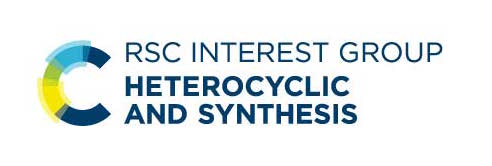 Committee:Prof. Andrew Smith (University of St. Andrews, Chair), Dr Susannah Coote (Lancaster University, Secretary and Treasurer), Dr Nadia Ahmad (Charles River), Nessa Carson (Syngenta), Dr Lorna Duffy (Sygnature), Dr Marc Kimber (Loughborough University) and Prof. Robert Stockman (University of Nottingham). CALL FOR SPEAKERS: 1st Postdoc Symposium (Virtual Meeting)Thursday 8th July and Friday 9th July 2021The first Postdoc Symposium of the Heterocyclic and Synthesis Group will be held during two sessions on Thursday 8th July (13.00-17.00) AND Friday 9th July (13.00-17.00). Due to the coronavirus pandemic, this will be a virtual meeting, and will be free to attend. This is a new virtual meeting, designed to complement our normal meeting schedule (since we were not able to run either our January Meeting or the Grasmere Lakeland Symposium in 2021).There will be lectures from up to 10 postdoctoral associates (30 minutes each plus questions), who will be chosen by the committee based on the abstracts submitted. If you would like to apply to speak, please complete the attached form and send it to the Secretary, along with an abstract prepared on the template provided. There will also be invited lectures from Prof. Mark Levin (University of Chicago) and Prof. Sophie Rousseaux (University of Toronto).To attend the meeting, please go to https://attendee.gotowebinar.com/register/4450753115729469198 to register. Instructions on how to join the meeting will be sent to you by email prior to the first session. In addition, more information can be found on the event website (https://rsc.li/2TbpZtx).Susannah Coote (Secretary/Treasurer)									            July 2021s.coote@lancaster.ac.uk 1st Postgraduate Symposium, 8th/9th July 2021Virtual SymposiumAbstract Submission Form for PresentersTitle:                    Name:Affiliation:(e.g. name of company, university etc.)E-mail:PRESENTATION INFORMATION:I wish to submit an abstract for consideration for presentation as a virtual seminar. I would prefer to present on:  Thursday 8th July (PM)  Friday 9th July (PM)  Either of the above slotsPlease e-mail this form and a one-page abstract (use the template on the next page) to Dr Susannah Coote (s.coote@lancaster.ac.uk) by Thursday 17th June. If selected to speak, the abstract will be used in the meeting booklet, which will be emailed to all participants. You will be informed whether your abstract has been selected for presentation by Tuesday 29th June at the latest. The names of the selected speakers will be available on the RSC event website (https://rsc.li/2TbpZtx) as soon as the speaker list is confirmed.Deadline for returning abstracts for consideration for speaking: 		Thursday 17th June 2021Deadline for delegate registration: 						Wednesday 7th July 2021ALL ABSTRACTS SHOULD BE SUBMITTED ELECTRONICALLY IN WORD (.doc or .docx) FORMAT TO THE SECRETARY AT s.coote@lancaster.ac.uk TOGETHER WITH A COMPLETED SUBMISSION FORM.(DELETE THIS BOX FROM THE ABSTRACT!)TITLE (Calibri 12 point bold)Small photograph of presenterAuthors (Calibri 11 point); presenting author bold & underlined; supervisor (where appropriate) marked with *; authors from different institutions should be marked superscript a, b....Small photograph of presenterAffiliation (Calibri 10 point)aAddress abAddress bSmall photograph of presenterEmail address of presenter (Calibri 10 point)Small photograph of presenterInsert main text of abstract here(10 point Calibri)All diagrams should be drawn using ChemDraw ACS settings and centredInsert main text of abstract here(10 point Calibri)All diagrams should be drawn using ChemDraw ACS settings and centredReferences (if appropriate)9 point Calibri